Poznámky geografia 7.BCHORVÁTSKO, SLOVINSKOChorvátskoHlavné mesto: ZáhrebPočet obyvateľov: 4 284 889Štátne zriadenie: republikaMena: KunaPohorie: DináreNajväčšie ostrovy – Krk, Rab, Pag, Brač, KorčulaPobrežie Jadranského mora sa nazýva DalmáciaRieky – Dunaj, Dráva, Sáva (využívajú ich na výrobu elektrickej energie)Hospodárstvo:VinohradníctvoPri pobreží pestovanie olív, fíg, citrusovVnútrozemie – pšenica, kukurica, cukrová repaSpracovanie bauxituStrojársky, potravinársky priemyselObyvateľstvo a cestovný ruch:Chorváti 89%, Srbi, BosniaciV Slavónii žije početná srbská menšinaNáboženstvo – rímskokatolícke a pravoslávna cirkevStrediská cestovného ruchu: Dalmácia, Šibenik, Split, Makarska, Dubrovník, ZadarVýznamné prístavy: Rijeka, SplitNárodné parky: Plitvice, Paklenica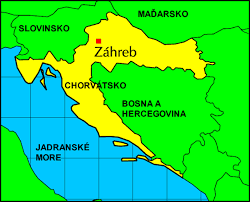 SlovinskoHlavné mesto: ĽubľanaPočet obyvateľov: 2 070 050 Štátne zriadenie: republikaMena: euroVýznamné mestá Ľubľana, Maribor, PiranNajvyššie pohorie – Julské AlpyVýznamné pohorie Kras (krasové pohorie – vápence)Rieky – Sáva, Dráva, MuraNajvýznamnejšie jazero je BledskéHospodárstvo:Prevažuje živočíšna výroba – chov hovädzieho dobytkaDrevospracujúci priemysel, strojársky priemyselNámorná dopravaNajväčší prístav KoperObyvateľstvo:Prevažuje živočíšna výroba – chov hovädzieho dobytkaDrevospracujúci priemysel, strojársky priemyselNámorná doprava,Najväčší prístav Koper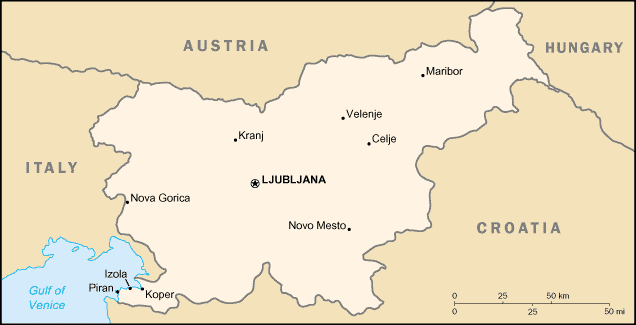 Po naučení sa učiva, odpovedajte písomne do zošita na otázky:Aké je hlavné mesto Chorvátska?Aké sú najväčšie Chorvátske ostrovy?Vymenujte Chorvátske strediská cestovného ruchu?Ktoré sú významné Chorvátske prístavy?Aké je hlavné mesto Slovinska?Aké je najvyššie pohorie v Slovinsku?Ako sa volá najvýznamnejšie Slovinské jazero?Vymenuj štáty, s ktorými susedí Slovinsko.